Stagione Sportiva 2022/2023Comunicato Ufficiale N° 74 del 04/11/2022SOMMARIOSOMMARIO	1COMUNICAZIONI DELLA F.I.G.C.	1COMUNICAZIONI DELLA L.N.D.	1COMUNICAZIONI DEL COMITATO REGIONALE	1NOTIZIE SU ATTIVITÀ AGONISTICA	1DELIBERE DELLA CORTE SPORTIVA DI APPELLO TERRITORIALE	2COMUNICAZIONI DELLA F.I.G.C.COMUNICAZIONI DELLA L.N.D.C.U. n. 128 del 02.11.2022 L.N.D.Si pubblica il C.U. n. 128 della L.N.D.inerente le nomine delle Commissioni C.U. n. 131 del 03.11.2022 L.N.D.Si pubblica il C.U. n. 131 della L.N.D.inerente gli organigrammi delle varie Rappresentative NazionaliC.U. n. 133 del 04.11.2022 L.N.D.Si pubblica il C.U. n. 60/A della F.I.G.C. inerente la competizione “Il Calcio è di Tutti” della stagione sportiva 2022/2023, organizzata dalla Divisione Calcio Paralimpico e Sperimentale, il relativo organico, nonché le fromule di svolgimento dei tornei regionali e i calendari garaCIRCOLARE N. 39 DEL 03.11.2022Si pubblica, per opportuna conoscenza, la copia della circolare n. 35-2022 elaborata dal Centro Studi Tributari della L.N.D. del 1.7.2022 della L.N.D. inerente l’oggetto:“Decreto Legislativo n. 163 del 5 ottobre 2022, recante disposizioni integrative e correttive del D.L. n. 36/2021, in materia di lavoro sportivo – Le nuove disposizioni”COMUNICAZIONI DEL COMITATO REGIONALEAUTORIZZAZIONE EX ART. 34/3 N.O.I.F.Vista la certificazione presentata in conformità all’art. 34/3 delle N.O.I.F. si concede l’autorizzazione prevista al compimento del 14° anno di età per le calciatrici e al 15° anno di età per i calciatori alle seguenti calciatrici:PIRRO GIORGIA         	nata 28.12.2007	A.S.D. CITTA DI FALCONARASCOPONI GIORGIA          	nata 05.12.2006	A.S.D. CITTA DI FALCONARASPINZANTI EVA              	nata 02.01.2008	A.S.D. CITTA DI FALCONARANOTIZIE SU ATTIVITÀ AGONISTICAUNDER 15 FEMMINILERISULTATIRISULTATI UFFICIALI GARE DEL 03/11/2022Si trascrivono qui di seguito i risultati ufficiali delle gare disputateDELIBERE DELLA CORTE SPORTIVA DI APPELLO TERRITORIALETESTO DELLE DECISIONI RELATIVE ALCOM. UFF. N.  70  –  RIUNIONE DEL 31 OTTOBRE  2022La Corte Sportiva d’Appello Territoriale del Comitato Regionale Marche, nella riunione del giorno 31  ottobre 2022, ha pronunciato le seguenti decisioni:	DECISIONE   N. 14/2022-2023LA CORTE SPORTIVA D’APPELLO TERRITORIALEPRESSO IL COMITATO REGIONALE MARCHELa Corte sportiva d’appello territoriale presso il Comitato Regionale Marche, composta daAvv. Piero Paciaroni - PresidenteDott. Lorenzo Casagrande Albano - Componente Segretario f.f.Avv. Francesco Scaloni – ComponenteDott.ssa Valentina Pupo – Componentenella riunione del 31 ottobre 2022,a seguito del reclamo n. 15 promosso dalla A.S.D. CASTRUM LAURI CALCETTO in data 21 ottobre 2022 avverso la sanzione sportiva della squalifica per 4( quattr o) giornate al calciatore MORGANTI JONATHAN applicata dal Giudice sportivo territoriale del Comitato regionale Marche con delibera pubblicata sul Com. Uff. n. 32 del 19/10/2022 C5,  - esaminato il reclamo;- visti tutti gli atti;- relatore, nell’udienza del giorno 31 ottobre 2022, Valentina Pupo,- sentito a chiarimenti l’arbitro della gara;- ritenuto e considerato in fatto e diritto quanto segue,ha pronunciato la seguente decisione.SVOLGIMENTO DEL PROCEDIMENTOIl Giudice Sportivo presso il Comitato Regionale Marche con decisione pubblicata sul Com. Uff. indicato in epigrafe, ha inflitto al calciatore al calciatore MORGANTI JONATHAN tesserato con la reclamante, la squalifica per 4 gare “Per avere al 28 min del secondo tempo tenuto una condotta violenta nei confronti di un calciatore avversario in quanto reagiva allo sgambetto ricevuto con un pugno e intraprendeva poi con questi una colluttazione. “Contro tale decisione ha proposto tempestivo reclamo la A.S.D. CASTRUM LAURRI CALCETTO chiedendo la riduzione della sanzione in misura equamente rapportata all’effettivo comportamento messo in atto nell’occasione dal  proprio calciatore.L’arbitro, sentito a chiarimenti, confermava che il Morganti, dopo essere caduto a terra per  un fallo subito da un avversario, si rialzava e spintonava lo stesso, e che subito dopo i due si colpivano reciprocamente con un pugno al corpo.MOTIVI DELLA DECISIONELa Corte ritiene che il reclamo vada accolto con riduzione della squalifica a tre gare in quanto in base ai chiarimenti forniti dal direttore di gara arbitrale il comportamento messo in atto dal giocatore rientra nella fattispecie prevista dall’art. 38\ CGS ( condotta violenta dei calciatori ) che prevede la sanzione minima della squalifica per tre gare, ma  senza che sussistano motivi idonei per applicare un aggravamento della stessa.                                                                               P.Q.M.la Corte sportiva d’appello territoriale, definitivamente pronunciando, accoglie il reclamo, e per l’effetto, riduce la squalifica al calciatore MORGANTI JONATHAN a 3 ( tre ) giornate.Dispone restituirsi il relativo contributo e manda alla Segreteria del Comitato Regionale Marche per gli adempimenti conseguenti.Così deciso in Ancona, nella sede della FIGC - LND - Comitato Regionale Marche, in data 31 ottobre 2022.Il Relatore                                                                                                               Il PresidenteF.to in originale									F.to in originale                                                         Valentina Pupo                                                                                                       Piero PaciaroniDepositato in Ancona in data  4 novembre 2022Il Segretario f.f.              F.to in originale                                                                              Lorenzo Casagrande Albano                         Le ammende irrogate con il presente comunicato dovranno pervenire a questo Comitato entro e non oltre il 14/11/2022.Pubblicato in Ancona ed affisso all’albo del C.R. M. il 04/11/2022.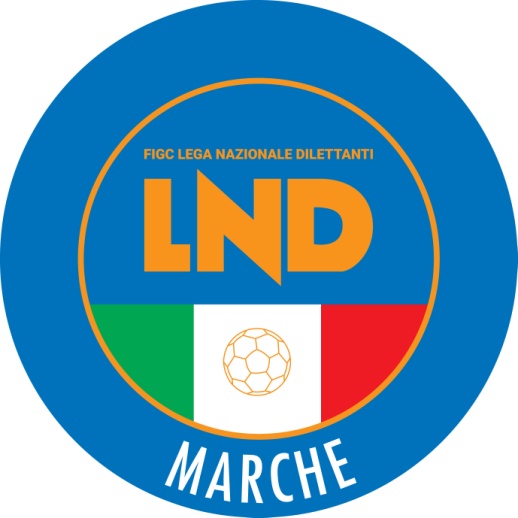 Federazione Italiana Giuoco CalcioLega Nazionale DilettantiCOMITATO REGIONALE MARCHEVia Schiavoni, snc - 60131 ANCONACENTRALINO: 071 285601 - FAX: 071 28560403sito internet: www.figcmarche.it                         e-mail: crlnd.marche01@figc.itpec: marche@pec.figcmarche.it  Il Segretario(Angelo Castellana)Il Presidente(Ivo Panichi)